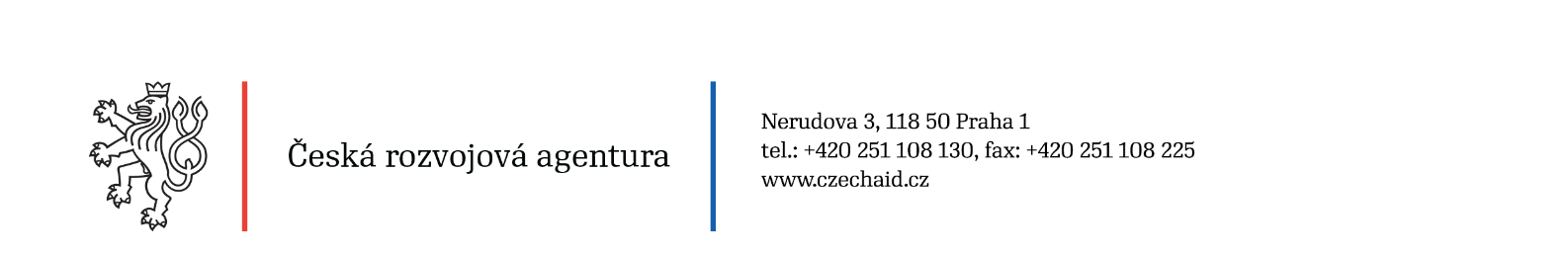 Závěrečná zpráva projektu podpořeného z Programu B2B(Každý příjemce dotace je povinen vyplnit a včas odevzdat závěrečnou zprávu včetně jejích příloh.)Závěrečná zpráva projektu podpořeného z Programu B2B(Každý příjemce dotace je povinen vyplnit a včas odevzdat závěrečnou zprávu včetně jejích příloh.)Závěrečná zpráva projektu podpořeného z Programu B2B(Každý příjemce dotace je povinen vyplnit a včas odevzdat závěrečnou zprávu včetně jejích příloh.)ZÁKLADNÍ INFORMACEZÁKLADNÍ INFORMACEZÁKLADNÍ INFORMACENázev projektu vč. uvedení, zda se jedná o Studii proveditelnosti, Podnikatelský plán či Realizaci projektu VYPLŇTENázev projektu vč. uvedení, zda se jedná o Studii proveditelnosti, Podnikatelský plán či Realizaci projektu VYPLŇTENázev projektu vč. uvedení, zda se jedná o Studii proveditelnosti, Podnikatelský plán či Realizaci projektu VYPLŇTEPartnerská (cílová) zeměoficiální název zeměVYPLŇTEMísto spolupráce (lokalita)název regionu/provincie/městaVYPLŇTEMísto spolupráce (lokalita)název regionu/provincie/městaVYPLŇTEČasový rámec realizace (od – do) měsíc/rok (nesmí být dříve než dle schválené Žádosti o dotaci)VYPLŇTEČasový rámec realizace (od – do) měsíc/rok (nesmí být dříve než dle schválené Žádosti o dotaci)VYPLŇTEČasový rámec realizace (od – do) měsíc/rok (nesmí být dříve než dle schválené Žádosti o dotaci)VYPLŇTECelkové plánované náklady projektu dle původního Rozhodnutí o poskytnutí dotace (Kč) a výše Požadovaného příspěvku z prostředků ZRS ČR (Kč)VYPLŇTECelkové náklady……..Kč, z toho dotace……..KčCelkové plánované náklady projektu dle aktuálního změnového Rozhodnutí (pokud bylo vydáno) (Kč) a výše Požadovaného příspěvku z prostředků ZRS ČR (Kč)VYPLŇTECelkové náklady……..Kč, z toho dotace……..KčCelkové skutečné náklady po skončení projektu (Kč) a výše Požadovaného příspěvku z prostředků ZRS ČR (Kč)VYPLŇTECelkové náklady……..Kč, z toho dotace……..Kč Požadovaný příspěvek z prostředků ZRS ČR (Kč) – konečná výše dotace ze strany ČRAnesmí být vyšší částka, než částka dotace uvedená v Rozhodnutí, procento dotace nesmí být vyšší, než procento dotace uvedené v RozhodnutíVYPLŇTE ……..Kč, ……..% Požadovaný příspěvek z prostředků ZRS ČR (Kč) – konečná výše dotace ze strany ČRAnesmí být vyšší částka, než částka dotace uvedená v Rozhodnutí, procento dotace nesmí být vyšší, než procento dotace uvedené v RozhodnutíVYPLŇTE ……..Kč, ……..% Požadovaný příspěvek z prostředků ZRS ČR (Kč) – konečná výše dotace ze strany ČRAnesmí být vyšší částka, než částka dotace uvedená v Rozhodnutí, procento dotace nesmí být vyšší, než procento dotace uvedené v RozhodnutíVYPLŇTE ……..Kč, ……..%Příjemce dotacenázev, adresa, právní forma, statutární zástupce, webová adresa, kontaktní osoba (řešitel) - e-mail, mobilní tel.VYPLŇTEPříjemce dotacenázev, adresa, právní forma, statutární zástupce, webová adresa, kontaktní osoba (řešitel) - e-mail, mobilní tel.VYPLŇTEPříjemce dotacenázev, adresa, právní forma, statutární zástupce, webová adresa, kontaktní osoba (řešitel) - e-mail, mobilní tel.VYPLŇTEShrnutí vypracování studie proveditelnosti, podnikatelského plánu či realizace projektu v českém jazyce (min. 100 slov) – vazba na deklarované cíle projektu v Žádosti o dotaciVYPLŇTEShrnutí vypracování studie proveditelnosti, podnikatelského plánu či realizace projektu v českém jazyce (min. 100 slov) – vazba na deklarované cíle projektu v Žádosti o dotaciVYPLŇTEShrnutí vypracování studie proveditelnosti, podnikatelského plánu či realizace projektu v českém jazyce (min. 100 slov) – vazba na deklarované cíle projektu v Žádosti o dotaciVYPLŇTEShrnutí v angličtině (min 100 slov)VYPLŇTEShrnutí v angličtině (min 100 slov)VYPLŇTEShrnutí v angličtině (min 100 slov)VYPLŇTENAPLNĚNÍ CÍLE PROJEKTUNAPLNĚNÍ CÍLE PROJEKTUNAPLNĚNÍ CÍLE PROJEKTUPopište dosažené cíle/podcíle projektu, které byly definovány v Žádosti o dotaci a kroky, které vedly k dosažení těchto cílů. Vyhodnoťte dosavadní kroky v kontextu dlouhodobých cílů a dopadů projektu pro další období.VYPLŇTEPopište dosažené cíle/podcíle projektu, které byly definovány v Žádosti o dotaci a kroky, které vedly k dosažení těchto cílů. Vyhodnoťte dosavadní kroky v kontextu dlouhodobých cílů a dopadů projektu pro další období.VYPLŇTEPopište dosažené cíle/podcíle projektu, které byly definovány v Žádosti o dotaci a kroky, které vedly k dosažení těchto cílů. Vyhodnoťte dosavadní kroky v kontextu dlouhodobých cílů a dopadů projektu pro další období.VYPLŇTEROZVOJOVÝ DOPAD PROJEKTU ROZVOJOVÝ DOPAD PROJEKTU ROZVOJOVÝ DOPAD PROJEKTU Dopad projektu na konkrétní cíle udržitelného rozvoje (SDGs).Na které konkrétní cíle a podcíle udržitelného rozvoje (SDGs) byl projekt navázán (viz Žádost o dotaci) a jak realizace projektu přispěla k naplnění těchto cílů, případně jak bude k naplňování docházet v průběhu následné realizace projektu? VYPLŇTEJaký je ekonomický přínos realizovaných aktivit? Jak přispěl projekt k rozvoji podnikatelského sektoru v cílové zemi? Uveďte sociální či environmentální přínos projektu pro místní soukromý sektor. Popište, jak projekt přispívá naplňovat vládní priority cílové země.VYPLŇTEDopad projektu na konkrétní cíle udržitelného rozvoje (SDGs).Na které konkrétní cíle a podcíle udržitelného rozvoje (SDGs) byl projekt navázán (viz Žádost o dotaci) a jak realizace projektu přispěla k naplnění těchto cílů, případně jak bude k naplňování docházet v průběhu následné realizace projektu? VYPLŇTEJaký je ekonomický přínos realizovaných aktivit? Jak přispěl projekt k rozvoji podnikatelského sektoru v cílové zemi? Uveďte sociální či environmentální přínos projektu pro místní soukromý sektor. Popište, jak projekt přispívá naplňovat vládní priority cílové země.VYPLŇTEDopad projektu na konkrétní cíle udržitelného rozvoje (SDGs).Na které konkrétní cíle a podcíle udržitelného rozvoje (SDGs) byl projekt navázán (viz Žádost o dotaci) a jak realizace projektu přispěla k naplnění těchto cílů, případně jak bude k naplňování docházet v průběhu následné realizace projektu? VYPLŇTEJaký je ekonomický přínos realizovaných aktivit? Jak přispěl projekt k rozvoji podnikatelského sektoru v cílové zemi? Uveďte sociální či environmentální přínos projektu pro místní soukromý sektor. Popište, jak projekt přispívá naplňovat vládní priority cílové země.VYPLŇTEZhodnocení cíle: Rozvoj podnikatelského sektoru v rozvojových zemích ve smyslu hodnotových řetězců a zlepšení environmentálních 
a sociálních standardů ve výrobních zařízeních a procesech.Zhodnocení cíle: Rozvoj podnikatelského sektoru v rozvojových zemích ve smyslu hodnotových řetězců a zlepšení environmentálních 
a sociálních standardů ve výrobních zařízeních a procesech.Zhodnocení cíle: Rozvoj podnikatelského sektoru v rozvojových zemích ve smyslu hodnotových řetězců a zlepšení environmentálních 
a sociálních standardů ve výrobních zařízeních a procesech.DETAILNÍ INFORMACE O PROJEKTUDETAILNÍ INFORMACE O PROJEKTUDETAILNÍ INFORMACE O PROJEKTUVyhodnocení přípravy studie proveditelnosti, podnikatelského plánu či realizace. (min. 200 slov)Jaké aktivity a milníky byly uskutečněny ve srovnání s deklarovanými záměry (viz. Pracovní plán uvedený v Žádosti o dotaci“)? Doplňte tabulku níže. V textu uveďte podrobnosti k plnění jednotlivých aktivit – s jakými partnery jste jednali, jaké jsou výsledky jednání, jaké jsou výsledky analýz a sběru dat, jaké bude další využití /návaznost dosažených milníků/jejich zdrojů ověření.VYPLŇTEVyhodnocení přípravy studie proveditelnosti, podnikatelského plánu či realizace. (min. 200 slov)Jaké aktivity a milníky byly uskutečněny ve srovnání s deklarovanými záměry (viz. Pracovní plán uvedený v Žádosti o dotaci“)? Doplňte tabulku níže. V textu uveďte podrobnosti k plnění jednotlivých aktivit – s jakými partnery jste jednali, jaké jsou výsledky jednání, jaké jsou výsledky analýz a sběru dat, jaké bude další využití /návaznost dosažených milníků/jejich zdrojů ověření.VYPLŇTEVyhodnocení přípravy studie proveditelnosti, podnikatelského plánu či realizace. (min. 200 slov)Jaké aktivity a milníky byly uskutečněny ve srovnání s deklarovanými záměry (viz. Pracovní plán uvedený v Žádosti o dotaci“)? Doplňte tabulku níže. V textu uveďte podrobnosti k plnění jednotlivých aktivit – s jakými partnery jste jednali, jaké jsou výsledky jednání, jaké jsou výsledky analýz a sběru dat, jaké bude další využití /návaznost dosažených milníků/jejich zdrojů ověření.VYPLŇTEPopis a zdůvodnění případných odchylek v porovnání se schváleným projektem dle Rozhodnutí o poskytnutí dotace. VYPLŇTEPopis a zdůvodnění případných odchylek v porovnání se schváleným projektem dle Rozhodnutí o poskytnutí dotace. VYPLŇTEPopis a zdůvodnění případných odchylek v porovnání se schváleným projektem dle Rozhodnutí o poskytnutí dotace. VYPLŇTEPopis dalších kroků vedoucích k dosažení dlouhodobých cílů projektu uvedených v Žádosti o dotaci– kroky směřující ke komerční návaznosti, nalezení zdrojů financování a investorů, či další kroky směřující k udržitelnosti projektu. V případě Podnikatelského plánu uveďte, zda plánujete investovat do následné realizace? Z jakých finančních prostředků? Byl nalezen vhodný investor a obchodní partner? V případě Studie proveditelnosti popište, jak bude zajištěna její komerční návaznost a následná realizace? S jakými dalšími investory a donory firma spolupracuje? Má projekt přímou komerční návaznost, nebo plánujete využít financování z jiných zdrojů (EU, OSN, jiné). V případě Realizace projektu, popište stručný plán (realizace i jejího financování) na další rok(y), předpoklady jeho naplnění a jeho případné plánované změny. Popište dosavadní průběh a finanční situaci v kontextu plánů uvedených v předloženém podnikatelském plánu. Uveďte, jak je nakládáno s majetkem pořízeným z dotace, vyjmenujte Vámi učiněná opatření pro udržitelnost investice a její další multiplikaci/příp. další externí faktory, které ji mohou ovlivnit (pozitivně i negativně).VYPLŇTEPopis dalších kroků vedoucích k dosažení dlouhodobých cílů projektu uvedených v Žádosti o dotaci– kroky směřující ke komerční návaznosti, nalezení zdrojů financování a investorů, či další kroky směřující k udržitelnosti projektu. V případě Podnikatelského plánu uveďte, zda plánujete investovat do následné realizace? Z jakých finančních prostředků? Byl nalezen vhodný investor a obchodní partner? V případě Studie proveditelnosti popište, jak bude zajištěna její komerční návaznost a následná realizace? S jakými dalšími investory a donory firma spolupracuje? Má projekt přímou komerční návaznost, nebo plánujete využít financování z jiných zdrojů (EU, OSN, jiné). V případě Realizace projektu, popište stručný plán (realizace i jejího financování) na další rok(y), předpoklady jeho naplnění a jeho případné plánované změny. Popište dosavadní průběh a finanční situaci v kontextu plánů uvedených v předloženém podnikatelském plánu. Uveďte, jak je nakládáno s majetkem pořízeným z dotace, vyjmenujte Vámi učiněná opatření pro udržitelnost investice a její další multiplikaci/příp. další externí faktory, které ji mohou ovlivnit (pozitivně i negativně).VYPLŇTEPopis dalších kroků vedoucích k dosažení dlouhodobých cílů projektu uvedených v Žádosti o dotaci– kroky směřující ke komerční návaznosti, nalezení zdrojů financování a investorů, či další kroky směřující k udržitelnosti projektu. V případě Podnikatelského plánu uveďte, zda plánujete investovat do následné realizace? Z jakých finančních prostředků? Byl nalezen vhodný investor a obchodní partner? V případě Studie proveditelnosti popište, jak bude zajištěna její komerční návaznost a následná realizace? S jakými dalšími investory a donory firma spolupracuje? Má projekt přímou komerční návaznost, nebo plánujete využít financování z jiných zdrojů (EU, OSN, jiné). V případě Realizace projektu, popište stručný plán (realizace i jejího financování) na další rok(y), předpoklady jeho naplnění a jeho případné plánované změny. Popište dosavadní průběh a finanční situaci v kontextu plánů uvedených v předloženém podnikatelském plánu. Uveďte, jak je nakládáno s majetkem pořízeným z dotace, vyjmenujte Vámi učiněná opatření pro udržitelnost investice a její další multiplikaci/příp. další externí faktory, které ji mohou ovlivnit (pozitivně i negativně).VYPLŇTE Zviditelnění zahraniční rozvojové spolupráce ČRDoložte zviditelnění zahraniční rozvojové spolupráce ČR. Jaké ohlasy jste v souvislosti s realizací projektu zaznamenali ze strany cílové skupiny, místních úřadů či jiných subjektů v zemi realizace? (Pokud jste nějaké zaznamenali, přiložte odkazy/scany/fotografie). VYPLŇTE Zviditelnění zahraniční rozvojové spolupráce ČRDoložte zviditelnění zahraniční rozvojové spolupráce ČR. Jaké ohlasy jste v souvislosti s realizací projektu zaznamenali ze strany cílové skupiny, místních úřadů či jiných subjektů v zemi realizace? (Pokud jste nějaké zaznamenali, přiložte odkazy/scany/fotografie). VYPLŇTE Zviditelnění zahraniční rozvojové spolupráce ČRDoložte zviditelnění zahraniční rozvojové spolupráce ČR. Jaké ohlasy jste v souvislosti s realizací projektu zaznamenali ze strany cílové skupiny, místních úřadů či jiných subjektů v zemi realizace? (Pokud jste nějaké zaznamenali, přiložte odkazy/scany/fotografie). VYPLŇTEZOHLEDNĚNÍ PRŮŘEZOVÝCH PRINCIPŮ Popište, zda a jakým způsobem projekt zohlednil průřezové principy uvedené v Žádosti o dotaci a definované Metodikou evaluace průřezových principů zahraniční rozvojové spolupráce České republiky (Řádná správa věcí veřejných, Životní prostředí, Lidská práva a rovnost žen a mužů). V Případě, že projekt na tyto principy primárně necílí, uveďte pouze, zda v průběhu realizace projektu nedošlo k jejich narušení. VYPLŇTEOSTATNÍZde uchazeč uvede skutečnosti, pro které nebyl prostor v předchozích kapitolách, ale které považuje z hlediska informování o postupu projektu a jeho dosažených cílech za důležité. VYPLŇTEPřílohy k závěrečné zprávěPříloha č. 1 – Finanční vyúčtování: K příloze finančního vyúčtování přiložte:Účetní sestavu (soupis všech účetních dokladů s čísly dokladů a jejich přiřazení k jednotlivým položkám rozpočtu), každou položku v účetní sestavě označte rovněž číslem příslušné rozpočtové linky platného strukturovaného rozpočtu projektu (viz příloha č. 3 Rozhodnutí)z doložené účetní sestavy musí být patrné řádné a oddělené sledování přijaté dotace (z položek musí být patrné jejich dělení na vlastní zdroje příjemce/financování z předmětné dotace) V případě, že si poskytovatel dotace vyžádá doložení, doložte scany účetních dokladů, které musí splňovat náležitosti účetního dokladu dle § 11 zákona č. 563/1991 Sb., o účetnictví. Doklady prosím nadepište číslem příslušné linky platného rozpočtu projektu, ze které je výdaj hrazen;k zálohové faktuře je třeba vždy doložit fakturu vyúčtovací;ke každému výdaji připojte také scan výpisu z účtu/výdajového pokladního dokladu prokazující uskutečnění výdaje v rámci dat způsobilosti; mzdové listy pro rozpočtovou kapitolu 1 – Osobní náklady ve výjimečných případech, kdy nebude doklad k dispozici a bude řádně zdůvodněno, postačí čestné prohlášení;pokud je v rámci projektu uplatňována pouze poměrná část výdaje na účetním dokladu (např. faktura za roční nájemné, kdy z projektu bude hrazeno pouze několik měsíců apod.), je potřeba uplatňovanou částku na doklad řádně zaznamenat, vč. uvedení způsobu výpočtu poměru způsobilých výdajů; doklady vystavené v cizím jazyce (jiném než anglickém) musí splňovat podmínku srozumitelnosti, tj. musí být možnost spolehlivě a jednoznačně určit obsah účetního případu. Na dokladu budou ručně, do českého jazyka přeloženy (není nutný úřední překlad) a uvedeny min. tyto informace: dodavatel, odběratel, předmět plnění, datum uskutečnění zdanitelného plnění, datum vystavení, datum splatnosti.doklady vystavené v cizí měně opatřete kurzem přepočtu dle data jejich zaúčtováníPříloha č. 2 – Dokument Studie proveditelnosti/Podnikatelský plán (vzor osnov studie proveditelnosti a podnikatelského plánu je na webových stránkách v sekci Jak se zapojit/Program B2B ke stažení). Příloha č. 3 – V případě Podnikatelského plánu nebo Studie proveditelnosti Smlouva o spolupráci či Memorandum of Understanding (MoU), případně vyjádření místního partnera – dokument v českém nebo anglickém jazyce (případně překlad, který nemusí být úředně ověřený, ČRA si jej však může vyžádat).Příloha č. 4 – Fotodokumentace (v elektronické podobě)Realizátor zašle do 15. 11. 2023 závěrečnou zprávu včetně příloh datovou schránkou. Přílohu 4 – Fotodokumentaci je možné zaslat pomocí odkazu na elektronické uložiště (např. Úschovna aj.). Příjemce dotace uděluje poskytovateli dotace nevýhradní, žádným způsobem neomezenou licenci k výstupu realizovanému z poskytnuté dotace. Příjemce dotace bere na vědomí, že poskytovatel dotace je mimo jiné oprávněn business plán, studii proveditelnosti či jiný výstup nebo jeho část, uveřejnit na svých internetových stránkách, veřejně prezentovat či předávat partnerům v oblasti zahraniční rozvojové spolupráce, např. Ministerstvu zahraničních věcí, Národní rozvojové bance a podobně.Místo, datum, jméno a podpis statutárního zástupce(preference el. podpisu) 